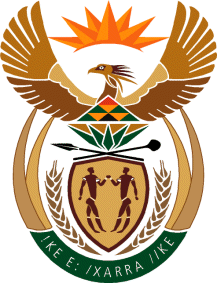 MINISTRY: PUBLIC SERVICE AND ADMINISTRATIONREPUBLIC OF SOUTH AFRICANATIONAL ASSEMBLYQUESTION FOR WRITTEN REPLY DATE:		18 FEBRUARY 2022QUESTION NO.: 	275.		MRS C C S MOTSEPE (EFF) TO ASK THE MINISTER OF PUBLIC SERVICE AND ADMINISTRATION:(a) What is the current total number of vacancies in the public sector and (b) by what date does she intend to have all the vacancies filled?				NW281EREPLY: (a) As per data taken from PERSAL, the total number of vacancies in the Public Service stood at 164 661 as at end of quarter 3 of the 2021/2022 financial year (31 December 2021)(b) In terms of Section 3(7) of the Public Service Act, 1994, the recruitment and filling of vacant posts within a department is the responsibility of the relevant Executive Authority.The MPSA and DPSA continue to support departments through policy and setting of Norms and standards in order to efficiently fill vacancies within the parameters of the legislative framework. Regular status reports are also shared with Heads of Department through FOSAD and Cabinet Committees.End 